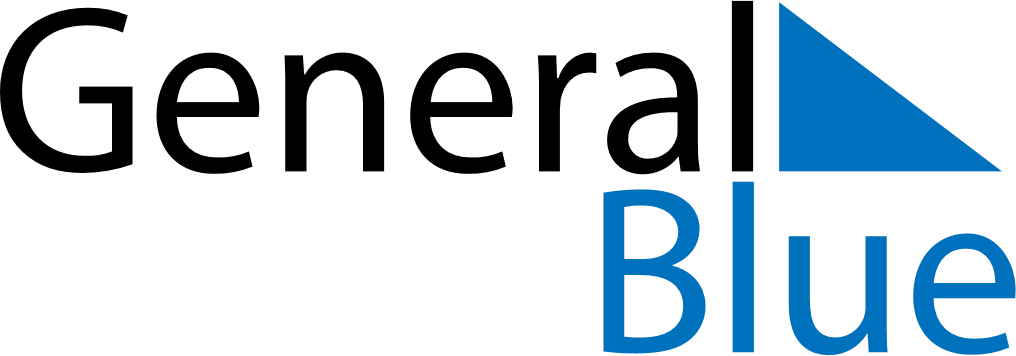 December 2020December 2020December 2020ParaguayParaguaySundayMondayTuesdayWednesdayThursdayFridaySaturday123456789101112Virgin of Caacupe1314151617181920212223242526Christmas Day2728293031New Year’s Eve